Docente:		                                                         Guía para grado: 901	 Asignatura: QuímicaEstudiantes:  __________________________________________________        Grado: __________________       Lee con atención la información: 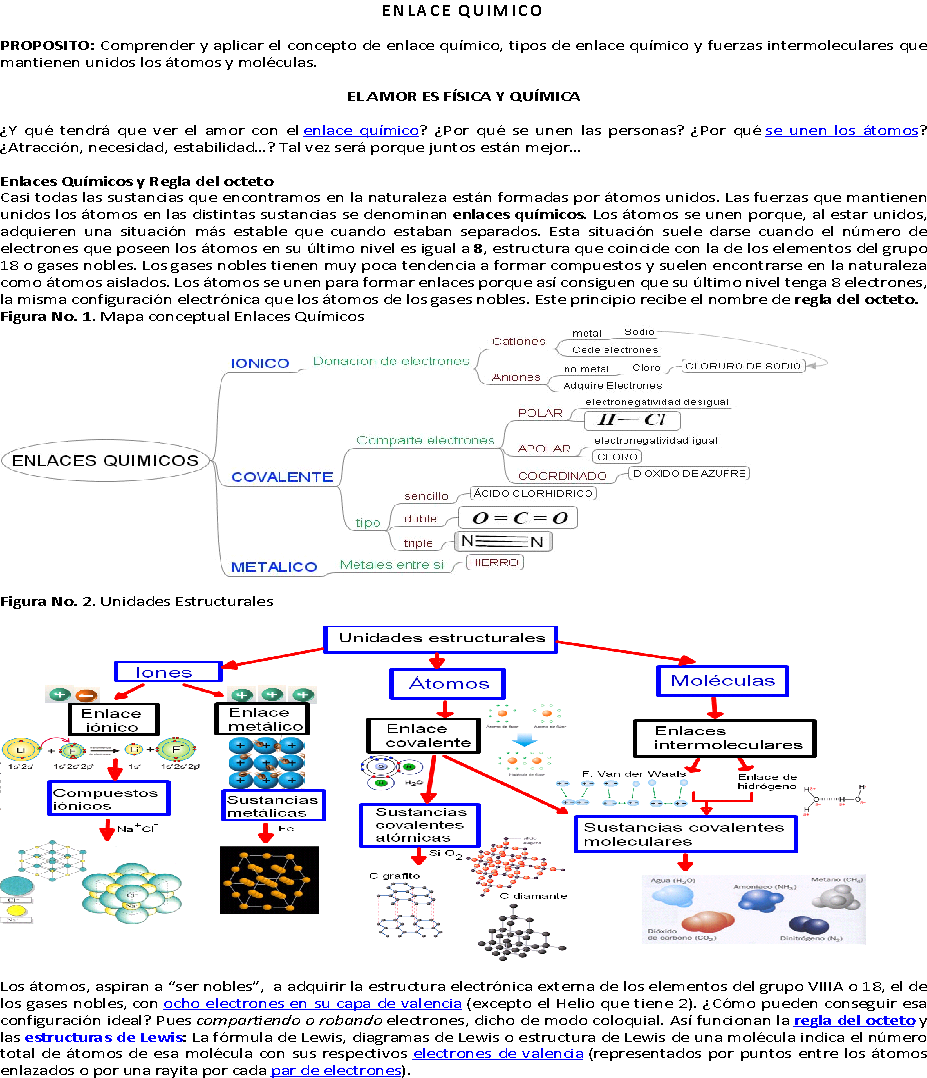 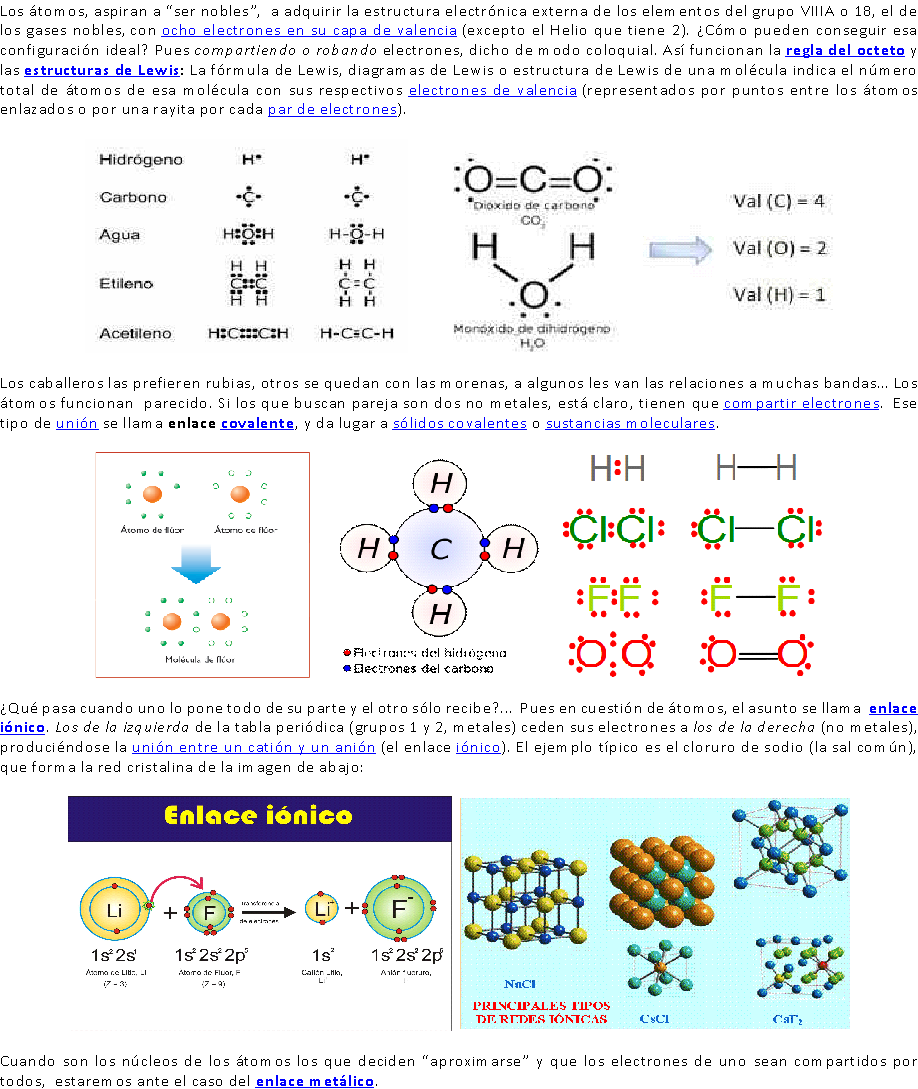 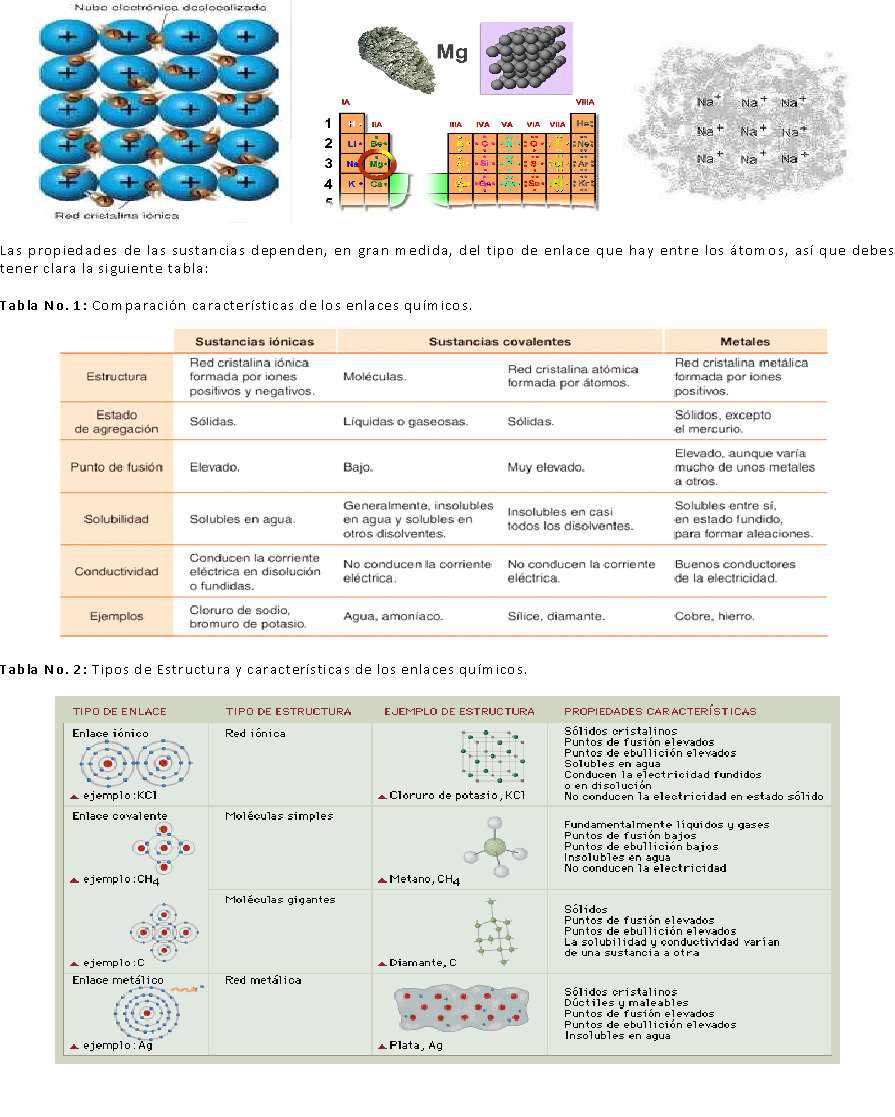 RESUELVE:Resuelva Las siguientes preguntas:¿Qué es un enlace químico?¿Qué nos dice la regla del octeto?¿Cuántos electrones tienden a tener los átomos en su último nivel? ¿A qué se debe la formación de enlaces?¿Cuáles son los dos tipos de enlaces?¿Cuándo se presenta un enlace iónico?¿Por qué se forma un enlace covalente?¿Qué ocurriría si no existieran los enlaces químicos?Escriba tres diferencias entre un enlace iónico y uno covalente.Completa la información: 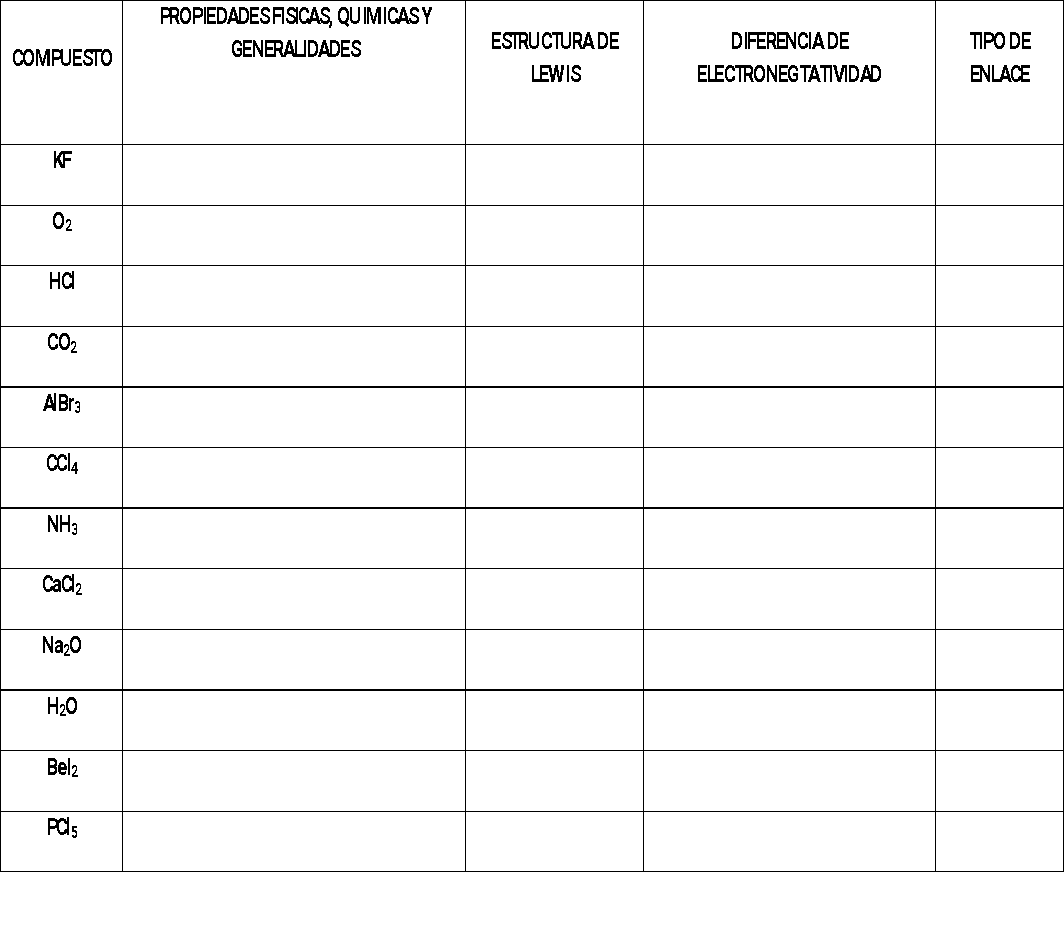 Proponga 3 representaciones de Lewis (una que represente enlace iónico, covalente polar y covalente apolar) diferentes a las del ejercicio anterior. 